PZD.261.8.2024.10	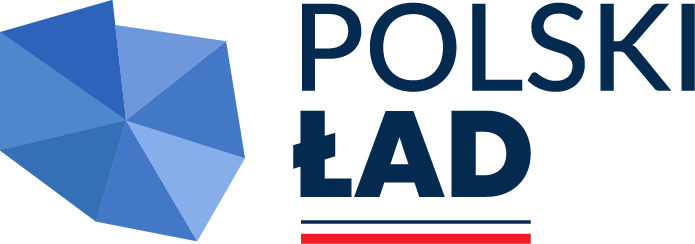 Powiatowy Zarząd Dróg w Ostrowie WielkopolskimSPECYFIKACJA WARUNKÓW ZAMÓWIENIAzwana dalej (SWZ)dla postępowania o udzielenie zamówienia publicznego pn.:„Rozbudowa i przebudowa drogi nr 5161P na odcinku Daniszyn - Cegły - Janków Zaleśny 
wraz z przebudową drogi nr 5288P na odcinku 
Moszczanka - Bieganin o dł. ok. 2,4 km”Projekt współfinansowany z Rządowego Funduszu „Polski Ład”: Program Inwestycji Strategicznych – „Edycja 6 PGR”Postępowanie o udzielenie zamówienia prowadzone jest na podstawie ustawy 
z dnia 11 września 2019r. Prawo zamówień publicznych (t.j.Dz.U.2023.1605 ze zm.).Wartość szacunkowa zamówienia jest niższa od progów unijnych określonych 
na podstawie art. 3 ustawy Pzp.Zatwierdzam:Dyrektormgr inż. Piotr ŚniegowskiOstrów Wielkopolski, dnia 04.06.2024r.Ostrów Wielkopolski, czerwiec 2024Nazwa oraz adres Zamawiającego Powiat Ostrowski – Powiatowy Zarząd Dróg w Ostrowie Wielkopolskimul. Staszica 163-400 Ostrów WielkopolskiTelefon: 62 735 51 66Godziny pracy urzędu: poniedziałek - piątek: 7:00 – 15:00Adres poczty elektronicznej:	przetargi@pzd-ostrow.plAdres strony internetowej prowadzonego postępowania: https://platformazakupowa.pl/pn/pzd_ostrowTryb udzielenia zamówieniaPostępowanie o udzielenie zamówienia prowadzone jest w trybie podstawowym bez negocjacji na podstawie art. 275 pkt 1 ustawy z dnia 11 września 2019r. Prawo zamówień publicznych (t.j. Dz.U.2023.1605 ze zm.), zwanej dalej ustawą Pzp.Opis przedmiotu zamówieniaPrzedmiotem zamówienia jest wykonanie robót budowlanych dla zadania pn.: „Rozbudowa i przebudowa drogi nr 5161P na odcinku Daniszyn – Cegły –  Janków Zaleśny wraz z przebudową drogi nr 5288P na odcinku Moszczanka-Bieganin o dł. ok. 2,4km” zwane w dalszej treści niniejszej SWZ „przedmiotem zamówienia”. Zamówienie obejmuje m.in. niżej wymieniony zakres: PROJEKT 1: Przebudowa drogi powiatowej 5161P Daniszyn-Cegły na odcinku dł. około 
3,3 km od km 2+954 do km 3+290Projektant: Marcin Kasałkawykonanie jezdni bitumicznej z poszerzeniem;wykonanie zjazdów z betonowej kostki brukowej;wykonanie poboczy utwardzonych;wykonanie rowu krytego;odtworzenie i odmulenie rowów przydrożnych;wykonanie oznakowania pionowego.PROJEKT 2: Rozbudowa drogi nr 5161P Cegły-Janków Zaleśny na odc. dł. ok. 1500 mProjektant: Marcin Kasałkawykonanie jezdni bitumicznej z poszerzeniem;wykonanie zjazdów tłuczniowych;wykonanie poboczy utwardzonych;wykonanie rowu przydrożnego;wykonanie przepustów pod zjazdami;wykonanie przebudowy przepustów pod jezdnią;wykonanie oznakowania pionowego i poziomego;demontaż i budowa telekomunikacyjnej linii kablowej Orange Polska.PROJEKT 3: Przebudowa drogi nr 5288P Moszczanka-Bieganin na odcinku długości 961,2 mod km 0+000 do km 0+621,20Projektant: Paweł Urbański wykonanie jezdni bitumicznej z poszerzeniem;wykonanie zjazdów z betonowej kostki brukowej;wykonanie poboczy utwardzonych;wykonanie rowu krytego;oczyszczenie rowów przydrożnych;wykonanie oznakowania pionowego;montaż barier ochronnych stalowych.Zamawiający oświadcza, że zadanie będzie finansowane w części ze środków przyznanych Zamawiającemu w ramach Rządowego Funduszu „Polski Ład”: Program Inwestycji Strategicznych – „Edycja 6 PGR”, ustanowiony uchwałą Rady Ministrów 
nr 84/2021 z dnia 1 lipca 2021r. (następnie zmienionej uchwałami Rady Ministrów: 
nr 176/2021 z dnia 28 grudnia 2021r., nr 87/2022 z dnia 26 kwietnia 2022r. oraz 
nr 205/2022 z dnia 13 października 2022r.).Miejsce realizacji:	Daniszyn (droga nr 5161P) – Gmina Ostrów Wielkopolski Cegły (droga nr 5161P) – Gmina Ostrów WielkopolskiJanków Zaleśny (droga nr 5161P) – Gmina i Miasto RaszkówSkrzebowa (droga nr 5288P) – Gmina i Miasto RaszkówMoszczanka (droga nr 5288P) – Gmina i Miasto RaszkówBieganin (droga nr 5288P) – Gmina i Miasto RaszkówWspólny Słownik Zamówień CPV:Przedmiot główny:45.00.00.00-7  -  	Roboty budowlane		Przedmiot dodatkowy: 		45.22.00.00-5 - Roboty inżynieryjne i budowlane		45.11.13.00-1 - Roboty rozbiórkowe	45.23.24.40-8 - Roboty budowlane w zakresie budowy rurociągów 			  do odprowadzenia ścieków 		45.23.33.30-1 - Fundamentowanie ulic		45.23.31.00-0 - Roboty w zakresie budowy autostrad, dróg		45.23.31.23-7 - Roboty budowlane w zakresie dróg podrzędnych		45.23.32.52-0 - Roboty w zakresie nawierzchni ulic		45.23.32.22-1 - Roboty budowlane w zakresie układania chodników i asfaltowania		45.23.32.90-8 - Instalowanie znaków drogowych		45.23.32.21-4 - Malowanie nawierzchniPrzedmiot zamówienia należy wykonać zgodnie z dokumentacją projektową 
w zakresie objętym kosztorysem ofertowym.Zamawiający wymaga, aby oferta obejmowała całość przedmiotu zamówienia.Wymagania w zakresie dostępności dla osób niepełnosprawnych oraz projektowania 
z przeznaczeniem dla wszystkich użytkowników: spadki podłużne oraz poprzeczne nie przekroczą wartości dopuszczalnych.Szczegółowy opis przedmiotu zamówienia zawarto w projekcie technicznym, kosztorysie ofertowym oraz w Szczegółowej Specyfikacji Technicznej, stanowiące załączniki do niniejszej SWZ.Standardy jakościowe zostały określone w dokumentacji projektowej, SST.Przy realizacji zamówienia Wykonawca będzie zobowiązany do stosowania jedynie wyrobów dopuszczonych do używania w budownictwie w rozumieniu ustawy z dnia 
7 lipca 1994r. Prawo budowlane (t.j. Dz.U.2024.725) oraz ustawy z dnia 16 kwietnia 2004r.  o wyrobach budowlanych (t.j. Dz.U.2021.1213) oraz innych przepisów, o ile mają zastosowanie.W przypadku użycia w załącznikach do niniejszej SWZ nazw materiałów, producentów czy znaków towarowych, należy je traktować, jako przykładowe, mające na celu doprecyzowanie przedmiotu zamówienia oraz określające standard techniczny 
i jakościowy.Ilekroć SWZ wskazuje znak towarowy materiału, patent lub pochodzenie, Wykonawca może zastosować wskazany lub równoważny, inny materiał spełniający wymogi techniczne wskazanego oraz posiadający właściwości użytkowe zgodne z wymogami określonymi w Polskich Normach przenoszących normy europejskie lub normach innych państw członkowskich Europejskiego Obszaru Gospodarczego przenoszących te normy. W przypadku braku Polskich Norm przenoszących normy europejskie lub norm 
innych państw członkowskich Europejskiego Obszaru Gospodarczego przenoszących te normy europejskie oraz norm, o których mowa w art. 101 ust. 1 pkt 2 ustawy Pzp przy opisie przedmiotu zamówienia uwzględnia się w kolejności:Polskie Normy;Polskie aprobaty techniczne;Polskie specyfikacje techniczne dotyczące projektowania, wyliczeń i realizacji robót budowlanych oraz wykorzystania dostaw;Krajowe deklaracje zgodności oraz krajowe deklaracje właściwości użytkowych wyrobu budowlanego lub krajowe oceny techniczne wydawane na podstawie ustawy z dnia 16 kwietnia 2004r. o wyrobach budowlanych (t.j. Dz. U.2021.1213).Wykonawca, który powołuje się na rozwiązania równoważne opisywanym przez Zamawiającego, jest obowiązany wykazać, że oferowane przez niego roboty budowlane spełniają wymagania określone przez Zamawiającego. Materiały, wyroby, rozwiązania techniczne do wykonania zamówienia należy 
przyjmować w kategorii i jakości nie niższej (równoważne) niż te wskazane w SWZ i załącznikach do niej.Wykonawca odpowiedzialny jest za powstałe w toku własnych prac odpady oraz za właściwy sposób postępowania z nimi, zgodnie z przepisami ustawy z dnia 
14 grudnia 2012r. o odpadach (t.j. Dz.U.2023.1587 ze zm.). Wywóz odpadów budowlanych i ich utylizacja odbywa się na koszt Wykonawcy. Zamawiający nie dopuszcza składania ofert częściowych.Zamawiający nie dokonuje podziału zamówienia na części i tym samym nie dopuszcza składania ofert częściowych. Powody niedokonania podziału zamówienia na części: 
zakres zamówienia obejmuje roboty budowlane branży drogowej, które wzajemnie się uzupełniają i warunkują należyte wykonanie robót. Ze względu na zakres rozbudowywanej i przebudowywanej drogi, ramy czasowe wykonania zadania oraz rosnące natężenie ruchu pojazdów odbywających się po tej drodze, nie jest możliwy podział zamówienia na osobne etapy tak, aby nie powodować komplikacji przy realizacji inwestycji oraz nie generowania ograniczeń w ruchu drogowym (korki).W ocenie Zamawiającego zamówienie ze względów technicznych, organizacyjnych 
i ekonomicznych tworzy nierozerwalną całość. Ponadto przedmiot zamówienia może być wykonany w całości przez MŚP.Zamawiający nie dopuszcza składania ofert wariantowych oraz w postaci katalogów elektronicznych. Zamawiający nie przewiduje możliwości skorzystania z prawa opcji.Zaliczki na poczet wykonania zamówieniaZamawiający przewiduje udzielenie zaliczek na poczet wykonania zamówienia.Zamawiający udzieli Wykonawcy zaliczki na poczet wykonania zamówienia w wysokości kwoty wkładu własnego określonego we wniosku o przyznanie pomocy w ramach Rządowego Funduszu „Polski Ład” Program Inwestycji Strategicznych – „Edycja 6 PGR” z zastrzeżeniem pkt 10.3) SWZ tj. 2% wartości inwestycji określonej we wniosku.Jeżeli kwota najkorzystniejszej oferty po przeprowadzonym postępowaniu o udzielenie zamówienia publicznego będzie wyższa niż wartość inwestycji określona we wniosku o przyznanie pomocy w ramach Rządowego Funduszu „Polski Ład” Program Inwestycji Strategicznych – „Edycja 6 PGR”, a wkład własny Wnioskodawcy (Zamawiającego) będzie wyższy niż zakładany we wniosku – Wykonawcy zostanie wypłacona:zaliczka o której mowa w 10.2) SWZ (§ 1 ust. 6 umowy),kwota przewyższająca wartość inwestycji określonej we wniosku o przyznanie pomocy w ramach Rządowego Funduszu „Polski Ład” Program Inwestycji Strategicznych – „Edycja 6 PGR” za wykonanie części robót budowlanych. Wypłacona zaliczka podlega zaliczeniu na poczet wynagrodzenia przysługującego Wykonawcy. Wykonawcy zostanie wypłacone wynagrodzenie w kwocie pomniejszonej o kwotę udzielonej zaliczki, chyba że zaliczka ta zostanie wcześniej zwrócona Zamawiającemu.Zaliczka zostanie wypłacona po przekazaniu Wykonawcy placu budowy i po przedłożeniu Zamawiającemu przez Wykonawcę faktury zaliczkowej z terminem płatności zaliczki nie krótszym niż 30 dni od dnia przekazania faktury Zamawiającemu.Zamawiający stosownie do art. 95 ust. 1 ustawy Pzp, wymaga od Wykonawcy lub Podwykonawcy, aby na podstawie stosunku pracy, o którym mowa w art.  22 § 1 Ustawy z dnia 26 czerwca 1974r. Kodeks pracy, zatrudnione były osoby wykonujące czynności związane z realizacją robót drogowych tj.: m.in. wykonaniem jezdni bitumicznej z poszerzeniem; wykonaniem zjazdów z betonowej kostki brukowej; wykonaniem zjazdów tłuczniowych; wykonaniem poboczy utwardzonych; wykonaniem rowu krytego; wykonaniem rowu przydrożnego; wykonaniem przepustów pod zjazdami; wykonaniem przebudowy przepustów pod jezdnią; oczyszczeniem rowów przydrożnych; odtworzeniem i odmuleniem rowów przydrożnych; demontażem 
i budową telekomunikacyjnej linii kablowej; wykonaniem oznakowania pionowego 
i poziomego; montażem barier ochronnych stalowych.Sposób dokumentowania zatrudnienia osób, o których mowa w art. 95 ust. 1 Pzp.W trakcie realizacji zamówienia w ramach czynności kontrolnych w celu potwierdzenia zatrudnienia, Zamawiający może w wyznaczonym przez siebie terminie wezwać Wykonawcę do udowodnienia tego faktu. W wezwaniu wskaże dokumenty, które Wykonawca ma obowiązek przedłożyć Zamawiającemu, w szczególności:oświadczenie zatrudnionego pracownika,oświadczenie Wykonawcy lub Podwykonawcy o zatrudnieniu pracownika na podstawie umowy o pracę,poświadczoną za zgodność z oryginałem odpowiednio przez Wykonawcę lub Podwykonawcę kopię umowy o pracę zatrudnionego pracownika, zawierające informacje zanonimizowane w sposób zapewniający ochronę danych osobowych pracownika, zgodnie z obowiązującymi przepisami prawa (tj. w szczególności bez adresów, nr PESEL), w tym dane osobowe, niezbędne do weryfikacji zatrudnienia na podstawie umowy o pracę, w szczególności imię i nazwisko zatrudnionego pracownika, datę zawarcia umowy o pracę, rodzaj umowy o pracę i zakres obowiązków pracownika.W trakcie realizacji zamówienia w ramach czynności kontrolnych Zamawiający może również żądać od Wykonawcy lub Podwykonawcy złożenia wyjaśnień w przypadku wątpliwości w zakresie potwierdzenia zatrudnienia oraz przeprowadzić kontrolę na miejscu wykonywania świadczenia.W przypadku uzasadnionych wątpliwości co do przestrzegania prawa pracy przez Wykonawcę lub Podwykonawcę, Zamawiający może zwrócić się o przeprowadzenie kontroli przez Państwową Inspekcję Pracy.Niespełnienie przez Wykonawcę lub Podwykonawcę wymogu zatrudnienia na podstawie umowy o pracę osób wykonujących czynności, o których mowa w pkt III.10. SWZ oraz nie przedłożenie w terminie przez Wykonawcę lub Podwykonawcę dokumentów potwierdzających zatrudnienie na podstawie umowy o pracę, będzie traktowane jako niewypełnienie obowiązku zatrudnienia pracowników na podstawie umowy o pracę oraz skutkować będzie naliczeniem kary umownej.Informacja o przewidywanych zamówieniach, o których mowa w art. 214 ust. 1 pkt 7 ustawy Pzp.Zamawiający przewiduje możliwość udzielenia zamówień, o których mowa w art. 214 ust. 1 pkt 7 ustawy Pzp w okresie 3 lat od dnia udzielenia zamówienia podstawowego, dotychczasowemu Wykonawcy. Zamówienia te będą polegały na powtórzeniu podobnych robót budowlanych obejmujących m.in.: wykonanie jezdni bitumicznej z poszerzeniem; wykonanie zjazdów z betonowej kostki brukowej; wykonanie zjazdów tłuczniowych; wykonanie poboczy utwardzonych; wykonanie rowu krytego; wykonanie rowu przydrożnego; wykonanie przepustów pod zjazdami; wykonanie przebudowy przepustów pod jezdnią; oczyszczenie rowów przydrożnych; odtworzenie i odmulenie rowów przydrożnych; demontaż i budowa telekomunikacyjnej linii kablowej; wykonanie oznakowania pionowego i poziomego; montaż barier ochronnych stalowych jak w zamówieniu podstawowym, zgodnych z przedmiotem zamówienia podstawowego. Wartość zamówień, o których mowa w art. 214 ust. 1 pkt 7 została oszacowana na 1 103 699,80 zł brutto. Wysokość wynagrodzenia zostanie ustalona na podstawie cen jednostkowych, udzielonego zamówienia podstawowego.Termin wykonania zamówieniaZamówienie musi zostać zrealizowane w terminie: od dnia podpisania umowy do dnia 31.07.2025r., przy czym w przypadku zaistnienia sytuacji określonej w §1 ust. 7 tiret dwa umowy, przedmiotowe roboty budowlane o wartości przewyższającej wartość inwestycji (tj. 4 300 000,00 zł) określonej we wniosku o przyznanie pomocy należy wykonać najpóźniej do dnia 31.07.2025r.Informacja o warunkach udziału w postępowaniu O udzielenie zamówienia mogą ubiegać się Wykonawcy, którzy nie podlegają wykluczeniu oraz spełniają warunki udziału w postępowaniu i wymagania określone w niniejszej SWZ.Zamawiający określa następujące warunki udziału w postępowaniu:zdolność do występowania w obrocie gospodarczymZamawiający nie określa wymagań w tym zakresie.uprawnienia do prowadzenia określonej działalności gospodarczej lub zawodowej, o ile wynika to z odrębnych przepisówZamawiający nie określa wymagań w tym zakresie.sytuacja ekonomiczna lub finansowaZamawiający nie określa wymagań w tym zakresie.zdolność techniczna lub zawodowaZamawiający uzna warunek za spełniony, jeżeli Wykonawca ubiegający się 
o udzielenie zamówienia w okresie ostatnich 5 lat przed upływem terminu składania ofert, a jeżeli okres prowadzenia działalności jest krótszy - w tym okresie wykonał:  
co najmniej jedną (1) robotę budowlaną odpowiadającą zakresowi i złożoności porównywalnej z przedmiotem niniejszego zamówienia o wartości minimum 
1 500 000,00 zł brutto.  Warunek będzie spełniony, jeżeli Wykonawca wykaże osoby, które będą dostępne na etapie realizacji zamówienia i będą spełniać następujące wymagania: kierownik budowy, który posiada uprawnienia budowlane w specjalności drogowej w zakresie wymaganym do realizacji zadania lub odpowiadające im równoważne uprawnienia budowlane, które zostały wydane na podstawie wcześniej obowiązujących przepisów w tym zakresie. UWAGA!Kierownik budowy oraz kierownicy robót powinni posiadać uprawnienia budowlane zgodnie z ustawą z dnia 07 lipca 1994 r. Prawo budowlane (t.j. Dz.U.2024.725) oraz rozporządzeniem Ministra Inwestycji i Rozwoju z dnia 29 kwietnia 2019r. w sprawie przygotowania zawodowego do wykonywania samodzielnych funkcji technicznych w budownictwie (Dz.U.2019.831) lub odpowiadające im ważne uprawnienia budowlane, które zostały wydane na podstawie wcześniej obowiązujących przepisów. Zgodnie z art. 12a ustawy Prawo budowlane samodzielne funkcje techniczne w budownictwie, określone w art. 12 ust. 1 ustawy mogą również wykonywać osoby, których odpowiednie kwalifikacje zawodowe zostały uznane na zasadach określonych w przepisach odrębnych. Regulację odrębną stanowią przepisy ustawy z dnia 22 grudnia 2015 r. o zasadach uznawania kwalifikacji zawodowych nabytych w państwach członkowskich Unii Europejskiej (t.j. Dz. U.2023.334).Ocena spełniania warunków udziału w postępowaniu będzie dokonana na zasadzie spełnia/nie spełnia.Podstawy wykluczenia Wykonawcy z postępowania Zamawiający wykluczy z postępowania o udzielenie zamówienia Wykonawcę, wobec którego zachodzą podstawy wykluczenia, o których mowa w art. 108 ust. 1 ustawy Pzp.Z postępowania o udzielenie zamówienia wyklucza się Wykonawców, w stosunku do których zachodzi którakolwiek z okoliczności wskazanych w art. 7 ust. 1 ustawy z dnia 
13 kwietnia 2022r. o szczególnych rozwiązaniach w zakresie przeciwdziałania wspieraniu agresji na Ukrainę oraz służących ochronie bezpieczeństwa narodowego, na czas trwania tych okoliczności.Wykluczenie Wykonawcy nastąpi w przypadkach, o których mowa w art. 111 ustawy Pzp oraz w art. 7 ust. 1 ustawy z dnia 13 kwietnia 2022r. o szczególnych rozwiązaniach w zakresie przeciwdziałania wspieraniu agresji na Ukrainę oraz służących ochronie bezpieczeństwa narodowego, na czas trwania tych okoliczności.Wykonawca nie podlega wykluczeniu w okolicznościach określonych w art. 108 ust. 1 pkt 1, 2 i 5 ustawy Pzp, jeżeli udowodni Zamawiającemu, że spełnił łącznie przesłanki określone w art. 110 ust. 2 ustawy Pzp.Zamawiający oceni, czy podjęte przez Wykonawcę czynności są wystarczające do wykazania jego rzetelności, uwzględniając wagę i szczególne okoliczności czynu Wykonawcy, a jeżeli uzna, że nie są wystarczające, wykluczy Wykonawcę.Zamawiający może wykluczyć Wykonawcę na każdym etapie postępowania, ofertę Wykonawcy wykluczonego uznaje się za odrzuconą.Dokumenty składane wraz z ofertą Wykonawca wraz z ofertą zobowiązany jest złożyć:Formularz ofertowy – Załącznik nr 1 do SWZ;Kosztorys ofertowy – Załącznik nr 2 do SWZ;Oświadczenie o niepodleganiu wykluczeniu z postępowania oraz spełnianiu warunków udziału w postępowaniu (aktualne na dzień składania ofert) – Załącznik nr 3 do SWZ;Oświadczenie o zatrudnieniu osób na podstawie umowy o pracę – Załącznik nr  4 do SWZ;Zobowiązanie podmiotu udostępniającego zasoby – jeżeli dotyczy – Załącznik nr 5 do SWZ; Pełnomocnictwo – do reprezentowania Wykonawcy/ Wykonawców wspólnie ubiegających się o udzielenie zamówienia – jeżeli dotyczy.Oświadczenie Wykonawców wspólnie ubiegających się o udzielenie zamówienia – jeżeli dotyczy – (składają wyłącznie Wykonawcy wspólnie ubiegający się o udzielenie zamówienia) – Załącznik nr 6 do SWZ.Zamawiający przed wyborem najkorzystniejszej oferty wezwie Wykonawcę, którego oferta została najwyżej oceniona, do złożenia w wyznaczonym terminie, nie krótszym niż 5 dni, aktualnych na dzień złożenia podmiotowych środków dowodowych: wykazu robót budowlanych wykonanych nie wcześniej niż w okresie ostatnich 5 lat, 
a jeżeli okres prowadzenia działalności jest krótszy – w tym okresie, wraz z podaniem ich rodzaju, wartości, daty i miejsca wykonania oraz podmiotów, na rzecz których roboty te zostały wykonane, oraz załączeniem dowodów określających, czy te roboty budowlane zostały wykonane należycie, przy czym dowodami, o których mowa, są referencje bądź inne dokumenty sporządzone przez podmiot, na rzecz którego roboty budowlane zostały wykonane, a jeżeli Wykonawca z przyczyn niezależnych od niego nie jest wstanie uzyskać tych dokumentów – inne odpowiednie dokumenty
 – Załącznik nr 7 do SWZ;wykazu osób, skierowanych przez Wykonawcę do realizacji zamówienia publicznego, w szczególności odpowiedzialnych za świadczenie usług, kontrolę jakości lub kierowanie robotami budowlanymi, wraz z informacjami na temat ich kwalifikacji zawodowych, uprawnień, doświadczenia i wykształcenia niezbędnych do wykonania zamówienia publicznego, a także zakresu wykonywanych przez nie czynności oraz informacją o podstawie do dysponowania tymi osobami – Załącznik nr 8 do SWZ.Wykonawca nie jest zobowiązany do złożenia podmiotowych środków dowodowych, które Zamawiający posiada, jeżeli Wykonawca wskaże te środki oraz potwierdzi ich prawidłowość i aktualność.Podmiotowe środki dowodowe oraz inne dokumenty lub oświadczenia Wykonawca składa, pod rygorem nieważności, w formie elektronicznej opatrzonej podpisem elektronicznym kwalifikowalnym lub w postaci elektronicznej opatrzonej podpisem zaufanym lub podpisem osobistym przez osobę/osoby upoważnione do składania oświadczeń woli w imieniu WykonawcyDokumenty sporządzone w języku obcym są składane wraz z tłumaczeniem na język polski. Informacja dla Wykonawców polegających na zasobach innych podmiotówWykonawca, w celu potwierdzenia spełniania warunków udziału w postępowaniu może polegać na zdolnościach technicznych lub zawodowych podmiotów udostępniających zasoby, na zasadach określonych w art. 118-123 ustawy Pzp.W odniesieniu do warunków dotyczących doświadczenia, Wykonawcy mogą polegać na zdolnościach podmiotów udostępniających zasoby, jeśli podmioty te wykonają świadczenie do realizacji którego te zdolności są wymagane.Wykonawca, który polega na zdolnościach lub sytuacji podmiotów udostępniających zasoby, składa wraz z ofertą:Zobowiązanie podmiotu udostępniającego zasoby do oddania mu do dyspozycji niezbędnych zasobów na potrzeby realizacji danego zamówienia lub inny podmiotowy środek dowodowy potwierdzający, że Wykonawca realizując zamówienie, będzie dysponował niezbędnymi zasobami tych podmiotów – Załącznik nr 5 do SWZ.Zobowiązanie podmiotu udostępniającego zasoby lub inny podmiotowy środek dowodowy, musi potwierdzać, że stosunek łączący Wykonawcę z podmiotami udostępniającymi zasoby gwarantuje rzeczywisty dostęp do tych zasobów oraz określać w szczególności:zakres dostępnych Wykonawcy zasobów podmiotu udostępniającego zasoby;sposób i okres udostępnienia Wykonawcy i wykorzystania przez niego zasobów podmiotu udostępniającego te zasoby przy wykonywaniu zamówienia;czy i w jakim zakresie podmiot udostępniający zasoby, na zdolnościach którego Wykonawca polega w odniesieniu do warunków udziału w postępowaniu dotyczących doświadczenia zrealizuje roboty budowlane, których wskazane zdolności dotyczą.Oświadczenie o niepodleganiu wykluczeniu oraz spełnianiu warunków podmiotu udostępniającego zasoby, potwierdzające brak podstaw wykluczenia tego podmiotu oraz odpowiednio spełnianie warunków udziału w postępowaniu, w zakresie, w jakim Wykonawca powołuje się na jego zasoby – Załącznik nr 3 do SWZ.Zamawiający ocenia, czy udostępniane Wykonawcy przez podmioty udostępniające zasoby zdolności techniczne lub zawodowe, pozwalają na wykazanie przez Wykonawcę spełniania warunków udziału w postępowaniu, a także zbada, czy nie zachodzą wobec tych podmiotów podstawy wykluczenia, które zostały przewidziane względem Wykonawcy w pkt VII niniejszej SWZ.Jeżeli zdolności techniczne lub zawodowe podmiotu udostępniającego zasoby nie potwierdzą spełniania przez Wykonawcę warunków udziału w postępowaniu lub zachodzą wobec tego podmiotu podstawy wykluczenia, Zamawiający zażąda, aby Wykonawca w terminie określonym przez Zamawiającego zastąpił ten podmiot innym podmiotem lub podmiotami albo wykazał, że samodzielnie spełnia warunki udziału w postępowaniu.Wykonawca nie może, po upływie terminu składania ofert, powoływać się na zdolności lub sytuację podmiotów udostępniających zasoby, jeżeli na etapie składania ofert nie polegał on w danym zakresie na zdolnościach lub sytuacji podmiotów udostępniających zasoby.Informacja dla Wykonawców zamierzających powierzyć wykonanie części zamówienia PodwykonawcomWykonawca może powierzyć wykonanie części zamówienia Podwykonawcom. Zamawiający żąda wskazania przez Wykonawcę, w ofercie, części zamówienia, których wykonanie zamierza powierzyć Podwykonawcom oraz podania nazw ewentualnych Podwykonawców, jeżeli są już znani.Zamawiający wymaga, aby Podwykonawcy którzy będą brać udział w wykonaniu zamówienia nie podlegali wykluczeniu w zakresie okoliczności wskazanych w art. 7 ust. 1 ustawy z dnia 13 kwietnia 2022r. o szczególnych rozwiązaniach w zakresie przeciwdziałania wspieraniu agresji na Ukrainę oraz służących ochronie bezpieczeństwa narodowego, na czas trwania tych okoliczności.Zamawiający żąda, aby przed przystąpieniem do wykonania zamówienia Wykonawca, podał nazwy, dane kontaktowe oraz przedstawicieli Podwykonawców zaangażowanych w realizację zamówienia, jeżeli są już znani Wykonawca jest obowiązany zawiadomić Zamawiającego o wszelkich zmianach w odniesieniu do informacji, o których mowa w zdaniu pierwszym, w trakcie realizacji zamówienia, a także przekazać wymagane informacje na temat nowych Podwykonawców, którym w późniejszym okresie zamierza powierzyć realizację zamówienia.Szczegółowe warunki dotyczące wymogów formalnych, odpowiedzialności, sposobu rozliczenia robót w przypadku powierzenia wykonania części zamówienia Podwykonawcom określa Projekt umowy, będący załącznikiem do niniejszej SWZ. Zamawiający dopuszcza możliwość przedłożenia przez Wykonawcę umowy cesji wierzytelności. Informacja dla Wykonawców wspólnie ubiegających się o udzielenie zamówienia (dotyczy konsorcjum, spółek cywilnych)Wykonawcy mogą wspólnie ubiegać się o udzielenie zamówienia. W takim przypadku Wykonawcy zobowiązani są do ustanowienia pełnomocnika do reprezentowania ich w postępowaniu o udzielenie zamówienia albo do reprezentowania w postępowaniu i zawarcia umowy w sprawie zamówienia publicznego.Pełnomocnictwo należy dołączyć do oferty i powinno ono zawierać w szczególności wskazanie:postępowania o udzielenie zamówienie publicznego, którego dotyczy;wszystkich Wykonawców ubiegających się wspólnie o udzielenie zamówienia;ustanowionego pełnomocnika oraz zakresu jego umocowania.W przypadku wspólnego ubiegania się o zamówienie przez Wykonawców, dokument „Oświadczenia o niepodleganiu wykluczeniu oraz spełnianiu warunków udziału”, – Załącznik nr 3 do SWZ, składa każdy z Wykonawców wspólnie ubiegających się o zamówienie. Oświadczenia te potwierdzają brak podstaw wykluczenia oraz spełnianie warunków udziału w postępowaniu w zakresie, w jakim każdy z Wykonawców wykazuje spełnianie warunków udziału w postępowaniu.Wykonawcy wspólnie ubiegający się o udzielenie zamówienia dołączają do oferty oświadczenie z którego wynika, które roboty budowlane wykonają poszczególni Wykonawcy – Załącznik nr 6 do SWZ.Jeżeli została wybrana oferta Wykonawców wspólnie ubiegających się o udzielenie zamówienia, Zamawiający może żądać przed zawarciem umowy w sprawie zamówienia publicznego kopii umowy regulującej współpracę tych Wykonawców. Komunikacja Zamawiającego z WykonawcamiKomunikacja w postępowaniu między Zamawiającym, a Wykonawcą, z uwzględnieniem wyjątków określonych w ustawie Pzp, odbywa się przy użyciu środków komunikacji elektronicznej.W postępowaniu komunikacja między Zamawiającym, a Wykonawcą odbywa się przy użyciu platformy zakupowej https://platformazakupowa.pl działającej pod adresem https://platformazakupowa.pl/pn/pzd_ostrowKorzystanie z Platformy przez Wykonawcę jest bezpłatne.Na Platformie postępowanie prowadzone jest pn.: „Rozbudowa i przebudowa drogi nr 5161P na odcinku Daniszyn - Cegły - Janków Zaleśny wraz z przebudową drogi nr 5288P na odcinku Moszczanka - Bieganin o dł. ok. 2,4 km”.Wykonawca zamierzający wziąć udział w postępowaniu o udzielenie zamówienia publicznego, musi posiadać konto na platformazakupowa.pl. Wykonawca posiadający konto na platformazakupowa.pl ma dostęp do formularzy: złożenia, zmiany, wycofania oferty lub wniosku oraz do formularzy komunikacji.Zamawiający informuje, że instrukcje korzystania z platformazakupowa.pl dotyczące w szczególności logowania, składania wniosków o wyjaśnienie treści SWZ, składania ofert oraz innych czynności podejmowanych w niniejszym postępowaniu przy użyciu platformazakupowa.pl znajdują się w zakładce „Instrukcje dla Wykonawców" na stronie internetowej pod adresem: https://platformazakupowa.pl/strona/45-instrukcjeZamawiający będzie przekazywał Wykonawcom informacje za pośrednictwem platformazakupowa.pl. Informacje dotyczące odpowiedzi na pytania, zmiany specyfikacji, zmiany terminu składania i otwarcia ofert Zamawiający będzie zamieszczał na platformie w sekcji „Komunikaty”. Korespondencja, której zgodnie z obowiązującymi przepisami adresatem jest konkretny Wykonawca, będzie przekazywana za pośrednictwem platformazakupowa.pl do konkretnego Wykonawcy.Wykonawca jako podmiot profesjonalny ma obowiązek sprawdzania komunikatów i wiadomości bezpośrednio na platformazakupowa.pl przesłanych przez Zamawiającego, gdyż system powiadomień może ulec awarii lub powiadomienie może trafić do folderu SPAM.W celu skrócenia czasu udzielenia odpowiedzi na pytania preferuje się, aby komunikacja między Zamawiającym, a Wykonawcami, w tym wszelkie oświadczenia, wnioski, zawiadomienia oraz informacje, przekazywane były za pośrednictwem platformazakupowa.pl i formularza „Wyślij wiadomość do zamawiającego”. Za datę przekazania (wpływu) oświadczeń, wniosków, zawiadomień oraz informacji       przyjmuje się datę ich przesłania za pośrednictwem platformazakupowa.pl poprzez        kliknięcie przycisku  „Wyślij wiadomość do zamawiającego” po których pojawi się       komunikat, że wiadomość została wysłana do Zamawiającego.	Zamawiający, zgodnie z §11 ust. 2 Rozporządzenie Prezesa Rady Ministrów  z dnia 30 grudnia 2020r. w sprawie sposobu sporządzania i przekazywania informacji oraz wymagań technicznych dla dokumentów elektronicznych oraz środków komunikacji elektronicznej w postępowaniu o udzielenie zamówienia publicznego lub konkursie zamieszcza wymagania dotyczące specyfikacji połączenia, formatu przesyłanych danych oraz szyfrowania i oznaczania czasu przekazania i odbioru danych za pośrednictwem platformazakupowa.pl, tj.:stały dostęp do sieci Internet o gwarantowanej przepustowości nie mniejszej niż 512 kb/s,komputer klasy PC lub MAC o następującej konfiguracji: pamięć min. 2 GB Ram, procesor Intel IV 2 GHZ lub jego nowsza wersja, jeden z systemów operacyjnych - MS Windows 7, Mac Os x 10 4, Linux, lub ich nowsze wersje,zainstalowana dowolna przeglądarka internetowa, w przypadku Internet Explorer minimalnie wersja 10 0.,włączona obsługa JavaScript,zainstalowany program Adobe Acrobat Reader lub inny obsługujący format plików .pdf,Platformazakupowa.pl działa według standardu przyjętego w komunikacji sieciowej - kodowanie UTF8,oznaczenie czasu odbioru danych przez platformę zakupową stanowi datę oraz dokładny czas (hh:mm:ss) generowany wg. czasu lokalnego serwera synchronizowanego z zegarem Głównego Urzędu Miar.Wykonawca, przystępując do niniejszego postępowania o udzielenie zamówienia publicznego:akceptuje warunki korzystania z platformazakupowa.pl określone w Regulaminie zamieszczonym na stronie internetowej zakładce „Regulamin" oraz uznaje go za wiążący,zapoznał i stosuje się do Instrukcji składania ofert/wniosków dostępnej https://platformazakupowa.pl/strona/45-instrukcjeZamawiający nie ponosi odpowiedzialności za złożenie oferty w sposób niezgodny z Instrukcją korzystania z platformazakupowa.pl, w szczególności za sytuację, gdy Zamawiający zapozna się z treścią oferty przed upływem terminu składania ofert (np. złożenie oferty w zakładce „Wyślij wiadomość do zamawiającego”). Taka oferta zostanie uznana przez Zamawiającego za ofertę handlową i nie będzie brana pod uwagę w przedmiotowym postępowaniu ponieważ nie został spełniony obowiązek narzucony  w art. 221 ustawy Pzp.Zamawiający nie przewiduje sposobu komunikowania się z Wykonawcami w inny sposób niż  przy użyciu środków komunikacji elektronicznej, wskazanych w SWZ.Osobami uprawnionymi do bezpośredniego kontaktowania się z Wykonawcami są:Piotr Śniegowski – w zakresie przedmiotu zamówienia,Magdalena Adamska – w zakresie ustawy Pzp.Opis sposobu udzielania wyjaśnień treści SWZWykonawca może zwrócić się do Zamawiającego z wnioskiem o wyjaśnienie treści SWZ.Zamawiający udzieli wyjaśnień niezwłocznie, jednak nie później niż na 2 dni przed upływem terminu składania ofert, pod warunkiem, że wniosek o wyjaśnienie treści SWZ wpłynął do Zamawiającego nie później niż na 4 dni przed upływem terminu składania ofert.Jeżeli wniosek o wyjaśnienie treści SWZ nie wpłynie w terminie, o którym mowa w punkcie powyżej, Zamawiający nie ma obowiązku udzielania wyjaśnień SWZ.Przedłużenie terminu składania ofert, nie wpływa na bieg terminu składania wniosku o wyjaśnienie treści SWZ.Treść zapytań wraz z wyjaśnieniami Zamawiający udostępni na platformie w sekcji „Komunikaty” bez ujawniania źródła zapytania.W uzasadnionych przypadkach Zamawiający może przed upływem terminu składania ofert zmienić treść SWZ. Dokonaną zmianę treści SWZ Zamawiający udostępni na stronie internetowej prowadzonego postępowania.Wymagania dotyczące wadiumPrzed upływem terminu składania ofert Wykonawca wnosi wadium w wysokości
18 000,00 zł (słownie: osiemnaście tysięcy złotych 00/100) w jednej lub w kilku następujących formach:w pieniądzu – wpłata przelewem na rachunek bankowy Zamawiającego: BOŚ o/Ostrów Wielkopolski 64 1540 1173 2001 4000 1296 0024Na poleceniu przelewu należy wpisać:  „Wadium – Daniszyn – Bieganin”w gwarancjach bankowych,w gwarancjach ubezpieczeniowych,poręczeniach udzielanych przez podmioty, o których mowa w art. 6b ust. 5 pkt 2 ustawy z dnia 9 listopada 2000 r. o utworzeniu Polskiej Agencji Rozwoju Przedsiębiorczości (t.j. Dz.U.2024.419). Wadium w pieniądzu zostanie uznane za wniesione w terminie, jeśli do upływu terminu składania ofert środki pieniężne zostaną zaksięgowane na rachunku Zamawiającego.Jeżeli wadium jest wnoszone w formie gwarancji lub poręczenia, o których mowa        w pkt 1 ppkt 2-4, Wykonawca przekazuje Zamawiającemu oryginał gwarancji lub poręczenia, w postaci elektronicznej.Wykonawca jest zobowiązany zabezpieczyć ofertę wadium na cały okres związania ofertą.Oferta Wykonawcy, który nie zabezpieczy oferty dopuszczalną formą wadium, zostanie odrzucona.Zamawiający zatrzymuje wadium wraz z odsetkami, a w przypadku wadium wniesionego w formie gwarancji lub poręczenia, występuje odpowiednio do gwaranta lub poręczyciela z żądaniem zapłaty wadium jeżeli:Wykonawca w odpowiedzi na wezwanie, o którym mowa w art. 107 ust. 2 lub art. 128 ust. 1, z przyczyn leżących po jego stronie, nie złożył podmiotowych środków dowodowych lub przedmiotowych środków dowodowych potwierdzających okoliczności, o których mowa w art. 57 lub art. 106 ust. 1, oświadczenia, o którym mowa w art. 125 ust. 1, innych dokumentów lub oświadczeń lub nie wyraził zgody na poprawienie omyłki, o której mowa w art. 223 ust. 2 pkt 3, co spowodowało brak możliwości wybrania oferty złożonej przez Wykonawcę jako najkorzystniejszej,Wykonawca, którego oferta została wybrana:odmówił podpisania umowy w sprawie zamówienia publicznego na warunkach określonych w ofercie,nie wniósł wymaganego zabezpieczenia należytego wykonania umowy – (jeżeli było wymagane),zawarcie umowy w sprawie zamówienia publicznego stało się niemożliwe 
z przyczyn leżących po stronie Wykonawcy, którego oferta została wybrana.Zamawiający zwraca wadium, nie później jednak niż w terminie 7 dni od dnia wystąpienia jednej z okoliczności:upływu terminu związania ofertą,zawarcia umowy w sprawie zamówienia publicznego,unieważnienia postępowania o udzielenie zamówienia, z wyjątkiem sytuacji gdy nie zostało rozstrzygnięte odwołanie na czynność unieważnienia albo nie upłynął termin do jego wniesienia.Zamawiający, niezwłocznie, nie później jednak niż w terminie 7 dni od dnia złożenia wniosku zwraca wadium wykonawcy:który wycofał ofertę przed upływem terminu składania ofert,którego oferta została odrzucona,po wyborze najkorzystniejszej oferty, z wyjątkiem wykonawcy, którego oferta została wybrana jako najkorzystniejsza,po unieważnieniu postępowania, w przypadku gdy nie zostało rozstrzygnięte odwołanie na czynność unieważnienia albo nie upłynął termin do jego wniesienia.Termin związania ofertąWykonawca pozostaje związany ofertą: do dnia 07.09.2024r.Pierwszym dniem terminu związania ofertą jest dzień, w którym upływa termin składania ofert.W przypadku, gdy wybór najkorzystniejszej oferty nie nastąpi przed upływem terminu związania ofertą, Zamawiający przed upływem tego terminu zwróci się jednokrotnie do Wykonawców o wyrażenie zgody na przedłużenie terminu związania ofertą o wskazany przez niego okres, nie dłuższy niż 30 dni. Przedłużenie terminu związania ofertą, o którym mowa w ust. 1 wymaga złożenia przez Wykonawcę pisemnego oświadczenia o wyrażeniu zgody na przedłużenie terminu związania ofertą. Jeżeli Wykonawca nie wyrazi zgody na przedłużenie terminu związania ofertą jego oferta zostanie odrzucona zgodnie z art. 226 ust. 1 pkt 12 ustawy Pzp.W przypadku gdy Zamawiający żądał w postępowaniu wniesienia wadium, przedłużenie terminu związania ofertą, o którym mowa w ust. 1, następuje wraz z przedłużeniem okresu ważności wadium albo, jeżeli nie było to możliwe z wniesieniem nowego wadium, na przedłużony okres związania ofertą. Odmowa wyrażenia zgody na przedłużenie terminu związania ofertą nie powoduje utraty wadium.Opis sposobu przygotowywania i złożenia ofertyKażdy Wykonawca może złożyć tylko jedną ofertę.Treść oferty musi być zgodna z wymaganiami Zamawiającego określonymi w niniejszej SWZ. Oferta, oświadczenia i dokumenty dla których Zamawiający określił wzory stanowiące załączniki do niniejszej SWZ winny być sporządzone zgodnie z tymi wzorami.Oferta wraz z załącznikami musi być sporządzona w języku polskim i złożona pod rygorem nieważności, w formie elektronicznej opatrzonej podpisem elektronicznym kwalifikowalnym lub w postaci elektronicznej opatrzonej podpisem zaufanym lub podpisem osobistym przez osobę/osoby upoważnione do składania oświadczeń woli w imieniu Wykonawcy, za pośrednictwem Platformy zakupowej. W przypadku  załączenia dokumentów sporządzonych w innym języku niż dopuszczony, Wykonawca zobowiązany jest załączyć tłumaczenie na język polski.Sposób sporządzenia oferty musi być zgodny z:wymaganiami określonymi w rozporządzeniu Prezesa Rady Ministrów z dnia 
30 grudnia 2020 r. w sprawie sposobu sporządzania i przekazywania informacji oraz wymagań technicznych dla dokumentów elektronicznych oraz środków komunikacji elektronicznej w postępowaniu o udzielenie zamówienia publicznego lub konkursie 
(Dz. U.2020.2452),formatami danych określonych w przepisach wydanych na podstawie art. 18 ustawy 
z dnia 17 lutego 2005 r. o informatyzacji działalności podmiotów realizujących zadania publiczne (t.j. Dz.U.2024.307).W procesie składania oferty, w tym przedmiotowych środków dowodowych                                                   na platformie,  kwalifikowany podpis elektroniczny wykonawca składa bezpośrednio                                    na dokumencie, który następnie przesyła do systemu (opcja rekomendowana przez platformazakupowa.pl).Wykonawca, za pośrednictwem platformazakupowa.pl może przed upływem terminu do składania ofert zmienić lub wycofać ofertę. Sposób dokonywania zmiany lub wycofania oferty zamieszczono w instrukcji zamieszczonej na stronie internetowej pod adresem: https://platformazakupowa.pl/strona/45-instrukcjeOferta musi być podpisana przez osobę upoważnioną do reprezentowania Wykonawcy 
na zewnątrz. Jeśli wyznaczono pełnomocnika, należy dołączyć pełnomocnictwo określające zakres. Pełnomocnictwo przekazuje się w postaci elektronicznej i opatruje się kwalifikowanym podpisem elektronicznym, podpisem zaufanym lub podpisem osobistym. Dopuszcza się także złożenie cyfrowego odwzorowania pełnomocnictwa (sporządzonego uprzednio w formie pisemnej) opatrzonego kwalifikowanym podpisem elektronicznym, podpisem zaufanym lub podpisem osobistym, poświadczającym zgodność cyfrowego odwzorowania z dokumentem w postaci papierowej. Poświadczenia zgodności cyfrowego odwzorowania z pełnomocnictwem w postaci papierowej dokonuje mocodawca lub notariusz. Cyfrowe odwzorowanie pełnomocnictwa nie może być poświadczone przez upełnomocnionego.Podpisy kwalifikowane wykorzystywane przez Wykonawców do podpisywania wszelkich plików muszą spełniać „Rozporządzenie Parlamentu Europejskiego i Rady  w sprawie identyfikacji elektronicznej i usług zaufania w odniesieniu do transakcji elektronicznych na rynku wewnętrznym (eIDAS) (UE) nr 910/2014 - od 1 lipca 2016 roku”.W przypadku wykorzystania formatu podpisu XAdES zewnętrzny. Zamawiający wymaga dołączenia odpowiedniej ilości plików tj. podpisywanych plików z danymi oraz plików XAdES.Zgodnie z art. 18 ust. 3 ustawy Pzp, nie ujawnia się informacji stanowiących tajemnicę przedsiębiorstwa, w rozumieniu przepisów o zwalczaniu nieuczciwej konkurencji. Jeżeli Wykonawca, nie później niż w terminie składania ofert, w sposób niebudzący wątpliwości zastrzegł, że nie mogą być one udostępniane oraz wykazał, załączając stosowne wyjaśnienia, iż zastrzeżone informacje stanowią tajemnicę przedsiębiorstwa. Na platformie w formularzu składania oferty znajduje się miejsce wyznaczone do dołączenia części oferty stanowiącej tajemnicę przedsiębiorstwa.Maksymalny rozmiar jednego pliku przesyłanego za pośrednictwem dedykowanych formularzy do: złożenia, zmiany, wycofania oferty wynosi 150 MB natomiast przy komunikacji wielkość pliku to maksymalnie 500 MB.Rozszerzenia plików wykorzystywanych przez Wykonawców powinny być zgodne z załącznikiem nr 2 do „Rozporządzenia Rady Ministrów w sprawie Krajowych Ram Interoperacyjności, minimalnych wymagań dla rejestrów publicznych i wymiany informacji w postaci elektronicznej oraz minimalnych wymagań dla systemów teleinformatycznych”, zwanego dalej Rozporządzeniem KRI.Zamawiający rekomenduje wykorzystanie formatów: .pdf .doc .docx .xls .xlsx .jpg (.jpeg)  ze szczególnym wskazaniem na .pdfW celu ewentualnej kompresji danych Zamawiający rekomenduje wykorzystanie jednego z rozszerzeń:.zip,.7Z.Wśród rozszerzeń powszechnych, a niewystępujących w Rozporządzeniu KRI występują: .rar .gif .bmp .numbers .pages. Dokumenty złożone w takich plikach zostaną uznane za złożone nieskutecznie.Zamawiający zwraca uwagę na ograniczenia wielkości plików podpisywanych profilem zaufanym, który wynosi maksymalnie 10MB, oraz na ograniczenie wielkości plików podpisywanych w aplikacji eDoApp służącej do składania podpisu osobistego, który wynosi maksymalnie 5MB.W przypadku stosowania przez wykonawcę kwalifikowanego podpisu elektronicznego:Ze względu na niskie ryzyko naruszenia integralności pliku oraz łatwiejszą weryfikację podpisu zamawiający zaleca, w miarę możliwości, przekonwertowanie plików składających się na ofertę na rozszerzenie .pdf i opatrzenie ich podpisem kwalifikowanym w formacie PAdES. Pliki w innych formatach niż PDF zaleca się opatrzyć podpisem w formacie XAdES o typie zewnętrznym. Wykonawca powinien pamiętać, aby plik z podpisem przekazywać łącznie z dokumentem podpisywanym.Zamawiający rekomenduje wykorzystanie podpisu z kwalifikowanym znacznikiem czasu.Zamawiający zaleca, aby w przypadku podpisywania pliku przez kilka osób,   stosować podpisy tego samego rodzaju. Podpisywanie różnymi rodzajami podpisów np. osobistym i kwalifikowanym może doprowadzić do problemów w weryfikacji plików. Przygotowując ofertę, w przypadku rozbieżności pomiędzy treścią niniejszej SWZ
a treścią ewentualnych wyjaśnień i modyfikacją SWZ, jako obowiązującą należy przyjąć treść pisma zawierającego oświadczenie Zamawiającego z datą późniejszą.Wykonawca ponosi wszelkie koszty związane z przygotowaniem i złożeniem oferty.Termin składania ofertWykonawca składa ofertę  za pośrednictwem Platformy do dnia  09 sierpnia 2024r. do godz. 900.Po wypełnieniu formularza składania oferty i dołączeniu wszystkich wymaganych załączników należy kliknąć przycisk „Przejdź do podsumowania”. Następnie należy kliknąć przycisk „Złóż ofertę”. Wyświetlenie się komunikatu, że oferta została zaszyfrowana i złożona.Za datę złożenia oferty przyjmuje się datę jej przekazania w systemie (platformie) w drugim kroku składania oferty poprzez kliknięcie przycisku „Złóż ofertę” i wyświetlenie się komunikatu, że oferta została zaszyfrowana i złożona.Szczegółowa instrukcja dla Wykonawców dotycząca złożenia, zmiany i wycofania oferty znajduje się na stronie internetowej pod adresem: https://platformazakupowa.pl/strona/45-instrukcjeWykonawca po upływie terminu do składania ofert nie może skutecznie dokonać zmiany ani wycofać złożonej oferty.Termin otwarcia ofert Otwarcie ofert nastąpi w dniu 09 sierpnia 2024r. o godz. 915 za pośrednictwem Platformy.Zamawiający, najpóźniej przed otwarciem ofert, udostępni na stronie internetowej prowadzonego postępowania informację o kwocie, jaką zamierza przeznaczyć na sfinansowanie zamówienia. Jeżeli otwarcie ofert następuje przy użyciu systemu teleinformatycznego, w przypadku awarii tego systemu, która powoduje brak możliwości otwarcia ofert w terminie określonym przez Zamawiającego, otwarcie ofert następuje niezwłocznie po usunięciu awarii.Zamawiający poinformuje o zmianie terminu otwarcia ofert na stronie internetowej prowadzonego postępowania.Informacja zostanie opublikowana na stronie postępowania na platformazakupowa.pl               w sekcji „Komunikaty”.Niezwłocznie po otwarciu ofert Zamawiający udostępni na stronie internetowej prowadzonego postępowania informacje o:nazwach albo imionach i nazwiskach oraz siedzibach lub miejscach prowadzonej działalności gospodarczej albo miejscach zamieszkania Wykonawców, których oferty zostały otwarte,cenach zawartych w ofertach.Sposób obliczenia ceny Wykonawca poda cenę oferty w „Formularzu ofertowym” sporządzonym według wzoru stanowiącego załącznik do SWZ, jako cenę oferty brutto z uwzględnieniem kwoty podatku VAT.  Wykonawca zobowiązany jest podać cenę za wykonanie całego przedmiotu zamówienia w złotych polskich (PLN), z dokładnością do 1 gorsza, tj. do dwóch miejsc po przecinku. Cena oferty stanowi sumę: poszczególnych pozycji kosztorysu ofertowego i podatku VAT. Wartość każdej pozycji kosztorysu ofertowego należy obliczyć poprzez przemnożenie ilości i ceny jednostkowej jaką Wykonawca oferuje dla poszczególnych pozycji. Pozycje, dla których nie zostaną określone przez Wykonawcę ceny jednostkowe, nie zostaną zapłacone po ich wykonaniu i uważać się będzie, że zostały one ujęte w innych pozycjach wymienionych w kosztorysie ofertowym. Ceny jednostkowe określone przez Wykonawcę, zostaną ustalone na okres ważności kontraktu i nie będą podlegały zmianom. Ostateczna wysokość wynagrodzenia będzie określona kosztorysem powykonawczym, sporządzonym na podstawie obmiaru wykonanych robót i cen jednostkowych (wg kosztorysu ofertowego). Podstawą oceny i porównania ofert będzie cena ofertowa uwzględniająca pełny zakres robót objętych postępowaniem z podatkiem VAT.Rozliczenia między Zamawiającym, a Wykonawcą prowadzone będą w złotych polskich z dokładnością do dwóch miejsc po przecinku.W cenie należy uwzględnić wszystkie wymagania określone w niniejszej SWZ oraz wszelkie koszty, jakie poniesie Wykonawca z tytułu należytej oraz zgodnej z obowiązującymi przepisami realizacji przedmiotu zamówienia, a także wszystkie potencjalne ryzyka ekonomiczne, jakie mogą wystąpić przy realizacji przedmiotu zamówienia.Wykonawca zobowiązany jest zastosować stawkę VAT zgodnie z obowiązującymi przepisami ustawy z 11 marca 2004 r. o  podatku od towarów i usług.Jeżeli złożona zostanie oferta, której wybór prowadziłby do powstania u Zamawiającego obowiązku podatkowego zgodnie z ustawą z 11 marca 2004 r. o podatku od towarów i usług, dla celów zastosowania kryterium ceny Zamawiający doliczy do przedstawionej w tej ofercie ceny kwotę podatku od towarów i usług, którą miałby obowiązek rozliczyć.Wykonawca składając ofertę zobowiązany jest:poinformować Zamawiającego, że wybór jego oferty będzie prowadził do powstania u Zamawiającego obowiązku podatkowego;wskazać nazwę (rodzaj) towaru lub usługi, których dostawa lub świadczenie będą prowadziły do powstania obowiązku podatkowego;wskazać wartości towaru lub usługi objętego obowiązkiem podatkowym Zamawiającego, bez kwoty podatku;wskazać stawkę podatku od towarów i usług, która zgodnie z wiedzą Wykonawcy, będzie miała zastosowanie.W przypadku rozbieżności pomiędzy ceną podaną cyfrowo, a słownie, jako wartość właściwą zostanie przyjęta cena podana słownie.Opis kryteriów oceny ofert Przy dokonywaniu wyboru najkorzystniejszej oferty Zamawiający stosować będzie niżej podane kryteria:Punkty przyznawane za podane kryteria będą liczone według następujących wzorów:Kryterium „CENA”Kryterium „CENA” będzie rozpatrywane na podstawie ceny brutto (łącznie) za wykonanie przedmiotu zamówienia, podanej przez Wykonawcę w „Formularzu ofertowym”. Zamawiający ofercie o najniższej cenie przyzna 60 pkt (wartość punktowa obliczona z dokładnością do dwóch miejsc po przecinku), a każdej następnej zostanie przyporządkowana liczba punktów proporcjonalnie mniejsza, według wzoru:Opis sposobu obliczenia:Kc= Cmin/ Cb x 60 pktGdzie: Kc- kryterium cena oferty, Cmin- oferta z najniższą ceną, Cb- cena oferty badanej, 60 - waga kryterium ceny.Kryterium „OKRES GWARANCJI”Kryterium „Okres gwarancji” będzie rozpatrywane na podstawie długości okresu gwarancji zadeklarowanej przez Wykonawcę w „Formularzu ofertowym”.Najkrótszy możliwy okres gwarancji wymagany przez Zamawiającego to 36 miesięcy.Najdłuższy możliwy okres gwarancji wymagany przez Zamawiającego to 60 miesięcy.Wykonawca może zaproponować okres gwarancji tylko w pełnych miesiącach.W przypadku, gdy Wykonawca zadeklaruje okres gwarancji dłuższy niż 60 miesięcy, ocenie będzie podlegał okres 60 miesięczny.Natomiast w przypadku, gdy Wykonawca zadeklaruje okres gwarancji krótszy niż 36 miesięcy oferta Wykonawcy będzie podlegała odrzuceniu.Ocena kryterium okres gwarancji - łączna waga kryterium wyboru oferty wynosi 40 pkt - wskaźnik Kg Opis metody przyznania punktów: Kg = Gb/Gmax x 40 pktGdzie : Kg - kryterium okres gwarancji, Gb- wartość badanej oferty (podana w pełnych miesiącach), Gmax- najwyższa wartość spośród złożonych ważnych ofert * 40 - waga kryterium okres gwarancji  * Przy czym najwyższa wartość jaka będzie brana pod uwagę do oceny ofert to 60 miesięcy. Jeśli Wykonawca zaoferuje okres gwarancji dłuższy niż 60 miesięcy, Zamawiający przyjmie go (wpisze do umowy z wybranym Wykonawcą), jednakże będzie brany pod uwagę przy ocenie ofert okres gwarancji 60 miesięcy.Ocena ofert zostanie przeprowadzona w oparciu o przedstawione wyżej kryteria. Za najkorzystniejszą zostanie uznana oferta Wykonawcy, który spełni wszystkie postawione w niniejszej SWZ warunki oraz uzyska łącznie największą liczbę punktów (Sko) stanowiącą sumę punktów przyznanych w ramach każdego z podanych kryteriów, wyliczona zgodnie ze wzorem:Sko= Kc+ KgGdzie: Sko- suma przyznanych punktów wg kryteriów oceny, Kc- kryterium cena oferty, Kg - kryterium okres gwarancji Suma punktów uzyskanych za wszystkie kryteria oceny stanowić będzie końcową ocenę danej oferty.Zamówienie zostanie udzielone temu Wykonawcy, który uzyska największą ilość punktów.Zamawiający poprawi w ofercie:oczywiste omyłki pisarskie,oczywiste omyłki rachunkowe, z uwzględnieniem konsekwencji rachunkowych dokonanych poprawek,inne omyłki polegające na niezgodności oferty z dokumentami zamówienia, niepowodujące istotnych zmian w treści oferty 	- niezwłocznie zawiadamiając o tym Wykonawcę, którego oferta została poprawiona.Jeżeli zaoferowana cena, lub jej istotne części składowe, wydają się rażąco niskie 
w stosunku do przedmiotu zamówienia lub budzą wątpliwości Zamawiającego co do możliwości wykonania przedmiotu zamówienia zgodnie z wymaganiami określonymi w dokumentach zamówienia lub wynikającymi z odrębnych przepisów, Zamawiający zażąda od Wykonawcy wyjaśnień, w tym złożenia dowodów w zakresie wyliczenia ceny, lub jej istotnych części składowych. Wyjaśnienia mogą dotyczyć zagadnień wskazanych w art. 224 ust. 3 ustawy Pzp.Obowiązek wykazania, że oferta nie zawiera rażąco niskiej ceny spoczywa na Wykonawcy.Zamawiający odrzuci ofertę Wykonawcy, który nie złożył wyjaśnień lub jeżeli dokonana ocena wyjaśnień wraz z dostarczonymi dowodami potwierdzi, że oferta zawiera rażąco niską cenę w stosunku do przedmiotu zamówienia.Zamawiający odrzuci ofertę Wykonawcy, który nie udzielił wyjaśnień w wyznaczonym terminie, lub jeżeli złożone wyjaśnienia wraz z dowodami nie uzasadniają rażąco niskiej ceny tej oferty.Informacje o formalnościach, jakie muszą zostać dopełnione po wyborze oferty w celu zawarcia umowy w sprawie zamówienia publicznegoZamawiający zawrze umowę w sprawie zamówienia publicznego w terminie i na zasadach określonych w art. 308 ust. 2 i 3 ustawy Pzp.Zamawiający poinformuje Wykonawcę, któremu zostanie udzielone zamówienie,                          o miejscu i terminie zawarcia umowy.Przed zawarciem umowy Wykonawca, na wezwanie Zamawiającego, zobowiązany jest do podania wszelkich informacji niezbędnych do wypełnienia treści umowyW przypadku wyboru oferty złożonej przez Wykonawców wspólnie ubiegających się o udzielenie zamówienia Zamawiający zastrzega sobie prawo żądania przed zawarciem umowy w sprawie zamówienia publicznego umowy regulującej współpracę tych Wykonawców. Wykonawca, którego oferta wybrana zostanie, jako najkorzystniejsza, najpóźniej w dniu podpisania umowy przedłoży:kserokopie uprawnień budowlanych, zaświadczenia o przynależności do właściwej izby samorządu zawodowego osób wskazanych w załączniku do oferty „Potencjał osobowy”, odpowiedzialnych za kierowanie robotami budowlanymi wraz z oświadczeniem o przejęciu obowiązków kierownika budowy/robót,dowód wniesienia zabezpieczenia należytego wykonania umowy – jeśli dotyczy.Zabezpieczenie należytego wykonania umowyZamawiający przewiduje wniesienie zabezpieczenia należytego wykonania umowy
w wysokości 3% ceny ofertowej brutto w jednej lub w kilku następujących formach:w pieniądzu – wpłata przelewem na rachunek bankowy Zamawiającego:
(BOŚ o/Ostrów Wielkopolski 64 1540 1173 2001 4000 1296 0024),w poręczeniach bankowych lub poręczeniach spółdzielczej kasy oszczędnościowo-kredytowej, z tym że poręczenie kasy jest zawsze poręczeniem pieniężnym,w gwarancjach bankowych,w gwarancjach ubezpieczeniowych,w poręczeniach udzielanych przez podmioty, o których mowa w art. 6b ust. 5 pkt 2 ustawy z dnia 9 listopada 2000 roku o utworzeniu Polskiej Agencji Rozwoju Przedsiębiorczości (t.j. Dz.U.2024.419).Zabezpieczenie należytego wykonania umowy należy wnieść najpóźniej w dniu podpisania umowy.Wykonawca może w trakcie realizacji umowy dokonać zmiany formy zabezpieczenia na jedną lub kilka form, o których mowa w pkt XXII.1 SWZ.W przypadku należytego wykonania robót, 70% wniesionego zabezpieczenia zostanie zwolnione w ciągu 30 dni po końcowym odbiorze robót potwierdzonym protokołem odbioru robót, a pozostała część, tj. 30% zostanie zwolniona w ciągu 
15 dni po upływie okresu rękojmi.Projektowane postanowienia umowy w sprawie zamówienia publicznego, które zostaną wprowadzone do umowy w sprawie zamówienia publicznegoWzór umowy stanowi załącznik do niniejszej SWZ. Wybrany Wykonawca jest zobowiązany do zawarcia umowy w sprawie zamówienia publicznego na warunkach określonych w Projekcie umowy – załącznik nr 9 do SWZ.Zamawiający przewiduje możliwość zmiany zawartej umowy w stosunku do treści wybranej oferty w przypadku zaistnienia okoliczności określonych w art. 455 ustawy Pzp oraz w Projekcie umowy. Pouczenie o środkach ochrony prawnej przysługujących WykonawcyWykonawcom, a także innemu podmiotowi, jeżeli ma lub miał interes w uzyskaniu zamówienia oraz poniósł lub może ponieść szkodę w wyniku naruszenia przez Zamawiającego przepisów ustawy Pzp, przysługują środki ochrony prawnej na zasadach przewidzianych w art. 505 – 590 ustawy Pzp.Aukcja elektroniczna Zamawiający nie przewiduje przeprowadzenia aukcji elektronicznej.Klauzula informacyjna z art. 13 RODOZgodnie z art. 13 ust. 1 i 2 rozporządzenia Parlamentu Europejskiego i Rady (UE) 2016/679 z dnia 27 kwietnia 2016 r. w sprawie ochrony osób fizycznych w związku z przetwarzaniem danych osobowych i w sprawie swobodnego przepływu takich danych oraz uchylenia dyrektywy 95/46/WE (ogólne rozporządzenie o ochronie danych) (Dz. Urz. UE L 119 z 04.05.2016), dalej RODO, Zamawiający informuje, że: Administratorem Pani/Pana danych osobowych jest Powiatowy Zarząd Dróg 
w Ostrowie Wielkopolskim,  ul. Staszica 1, 63-400 Ostrów Wielkopolski, tel.: 
(62) 735 51 66, fax.: (62) 735 51 65, e-mail: biuro@pzd-ostrow.pl, Administrator wyznaczył Inspektora Ochrony Danych. Można się z nim skontaktować poprzez e-mail: urszula.rybnik@mwlibra.pl lub pisemnie na adres siedziby Administratora.Pani/Pana dane osobowe przetwarzane będą na podstawie art. 6 ust. 1 lit. c RODO 
w celu związanym z niniejszym postępowaniem o udzielenie zamówienia publicznego, odbiorcami Pani/Pana danych osobowych będą osoby lub podmioty, którym udostępniona zostanie dokumentacja postępowania w oparciu o art. 18 oraz art. 74 ust. 1ustawy Pzp,Pani/Pana dane osobowe przechowywane będą przez okres trwania niniejszego postępowania, a następnie przez okres przechowywania dokumentacji postępowania w sprawie zamówienia publicznego przez okres 5 lat - zgodnie z właściwą kategorią archiwalną, licząc od początku roku następującego po roku, w którym zakończono postępowanie, obowiązek podania przez Panią/Pana danych osobowych bezpośrednio Pani/Pana dotyczących jest wymogiem ustawowym określonym w przepisach Pzp, związanym z udziałem w postępowaniu o udzielenie zamówienia publicznego; konsekwencje niepodania określonych danych wynikają z ustawy Pzp,w odniesieniu do Pani/Pana danych osobowych decyzje nie będą podejmowane w sposób zautomatyzowany, stosowanie do art. 22 RODO,posiada Pani/Pan:na podstawie art. 15 RODO prawo dostępu do danych osobowych Pani/Pana dotyczących,na podstawie art. 16 RODO prawo do sprostowania Pani/Pana danych osobowych*,na podstawie art. 18 RODO prawo żądania od Administratora ograniczenia przetwarzania danych osobowych z zastrzeżeniem przypadków, o których mowa w art. 18 ust. 2 RODO **,prawo do wniesienia skargi do Prezesa Urzędu Ochrony Danych Osobowych, gdy uzna Pani/Pan, że przetwarzanie danych osobowych Pani/Pana dotyczących narusza przepisy RODO,nie przysługuje Pani/Panu:w związku z art. 17 ust. 3 lit. b, d lub e RODO prawo do usunięcia danych osobowych,prawo do przenoszenia danych osobowych, o którym mowa w art. 20 RODO,na podstawie art. 21 RODO prawo sprzeciwu, wobec przetwarzania danych osobowych, gdyż podstawą prawną przetwarzania Pani/Pana danych osobowych jest art. 6 ust. 1 lit. c RODO. * 	skorzystanie z prawa do sprostowania nie może skutkować zmianą wyniku postępowania o udzielenie zamówienia publicznego ani zmianą postanowień umowy w zakresie niezgodnym z Pzp oraz nie może naruszać integralności protokołu oraz jego załączników**	prawo do ograniczenia przetwarzania nie ma zastosowania w odniesieniu do przechowywania, w celu zapewnienia korzystania ze środków ochrony prawnej lub w celu ochrony praw innej osoby fizycznej lub prawnej, lub 
z uwagi na ważne względy interesu publicznego Unii Europejskiej lub państwa członkowskiegoOpis inwestycji będącej przedmiotem wniosku o dofinansowanie zadania w ramach: Rządowego Funduszu „Polski Ład”: Program Inwestycji Strategicznych – „Edycja 6 PGR”Zadanie obejmuje m.in. rozbudowę i przebudowy drogi 5161P na odcinku długości 1790m w zakresie wykonania jezdni bitumicznej o szerokości 5,5m, przebudowę odwodnienia (wykonanie rowu przydrożnego i odtworzenie istniejących, wykonanie przebudowy przepustów pod jezdnią oraz pod zjazdami), wykonanie poboczy utwardzonych, zjazdów, oznakowania pionowego i poziomego oraz przebudowę drogi nr 5288P w zakresie poszerzenia jezdni (do szerokości 5,5m), jej wyrównania, wzmocnienia i ułożenia nowej warstwy ścieralnej na odcinku długości 621,20 m, poboczy utwardzonych, oczyszczenie rowów przydrożnych, zjazdów, oznakowania pionowego i barier ochronnych stalowych.  Odcinki dróg powiatowych nr 5161 i 5288P wymagają generalnej modernizacji. Drogi posiadają zużytą, spękaną nawierzchnię bitumiczną z licznie występującymi przełomami, spękaniami, koleinami, wykruszeniami i wyrwami. Droga powiatowa nr 5161P jest spójna z siecią dróg na obszarze powiatu ostrowskiego i posiada ponadlokalny charakter, gdyż przebiega przez obszar 2 gmin: gm. Raszków oraz gm. Ostrów Wlkp. i łączy się drogą krajową nr 36,  która stanowi główne połączenie („skrót trasy”) dla lokalnych mieszkańców przemieszczających się między Ostrowem Wlkp., a Daniszynem, Cegłami i Jankowem Zaleśnym. Natomiast droga 5288P w dalszym przebiegu stanowi bezpośrednie połączenie z Powiatem Pleszewskim. Realizacja projektu umożliwi bezpieczny dojazd do miejsc zamieszkania, a także poprawi komunikację na terenie miejscowości i gminy. Projekt stworzy warunki do wyrównywania różnic społeczno-gospodarczych mieszkańców obszarów wiejskich (m.in. Daniszyn, Cegły, Jankowa Zaleśny, Moszczanka, Bieganin) poprzez poprawę dostępności i jakości komunikacyjnej przede wszystkim z miastem Ostrów Wielkopolski na terenie którego zlokalizowane są: Powiatowy Urząd Pracy oferujący wsparcie doradcze (poprzez m.in. treningi aktywnego poszukiwania pracy, personalne zajęcia z zakresu doradztwa zawodowego, czy opracowanie indywidualnych planów działania); zakłady pracy; przedsiębiorstwa oraz firmy oferujące miejsca pracy; instytucje oświatowe i edukacyjne umożliwiające kontynuację kształcenia i wyrównywanie  szans edukacyjnych (szkoły, filie wyższych uczelni); instytucje z zakresu ochrony zdrowia (Zespól Zakładów Opieki Zdrowotnej); instytucje administracji publicznej (Urząd Gminy, Starostwo Powiatowe, Urząd Miejski, Zakład Ubezpieczeń Społecznych, Urząd Skarbowy, Sąd Rejonowy, banki itp.) Przedmiotowa realizacji przyczyni się do wzrostu atrakcyjności terenów i zwiększy ich szanse rozwojowe poprzez dogodny dojazd do nieruchomości lokalnych mieszkańców oraz wpłynie na decyzję potencjalnych inwestorów o miejscu lokalizacji swojej inwestycji.NrNazwa kryterium Waga1.Cena60 pkt2.Jakość – okres gwarancji40 pkt